Publicado en Barcelona el 10/12/2019 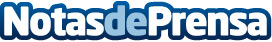 PremiumTech Europe, 1ª empresa en ofrecer el Cable DisplayPort 2.0 que soporta hasta 16K y 1000HzLos cables DisplayPort 2.0 son la innovación más reciente en tecnología audiovisual, proporcionando velocidades extremadamente altas. PremiumTech Europe abre camino al DisplayPort 2.0 en el mercado europeoDatos de contacto:Sergio GarciaDirector Comercial933822691Nota de prensa publicada en: https://www.notasdeprensa.es/premiumtech-europe-1-empresa-en-ofrecer-el Categorias: Internacional Nacional Imágen y sonido Hardware Dispositivos móviles Innovación Tecnológica http://www.notasdeprensa.es